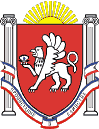 Новоандреевский сельский советСимферопольского района Республики Крым15 сессия  1 созываРЕШЕНИЕ№  88/15с. Новоандреевка 								            от 27.04.2015г.Об утверждении положения о сообщениилицами, замещающими муниципальные должности и муниципальными служащими Администрации Новоандреевского сельского поселения  о получении подарка в связи с их должностным положениемили исполнением ими служебных(должностных) обязанностей, сдаче  и оценке подарка, реализации (выкупе) и зачислении средств,от его реализации»В соответствии с Федеральным Законом от 06.10.2003 № 131-ФЗ «Об общих принципах организации местного самоуправления в Российской Федерации», постановлением Правительства Российской Федерации от 09.01.2014 года № 10 «О порядке сообщения отдельными категориями лиц о получении подарка в связи с их должностным положением или исполнением ими служебных(должностных обязанностей, сдачи и оценки подарка, реализации (выкупа) и зачисления средств, вырученных от его реализации,  Указом  Главы Республики Крым  № 209-У от 20.08.2014 года «Об утверждении Положения о сообщении лицами, замещающими государственные должности Республики Крым о получении подарков в связи  с их должностным положением или исполнением ими служебных(должностных  обязанностей, сдаче и оценке подарка, реализации (выкупе) и зачислении средств, вырученных  от его реализации, Уставом муниципального образования Новоандреевское сельское поселение Симферопольского района Республики Крым, Новоандреевский сельский совет РЕШИЛ: 1. Утвердить Положение  о сообщении лицами, замещающими муниципальные должности и муниципальными служащими Администрации Новоандреевского сельского поселения  о получении  подарка в связи с их должностным положением или исполнением ими служебных (должностных) обязанностей, сдаче и оценке подарка, реализации (выкупе) и зачислении средств, вырученных от его реализации согласно приложению 1.2. Обнародовать настоящее решение путем вывешивания его на информационной доске у здания Администрация Новоандреевского сельского поселения по адресу Республика Крым Симферопольский район, с. Новоандреевка, ул. Победы, 36.3. Решение вступает в силу с момента его обнародования.		Председатель										 Новоандреевского сельского совета				В.Ю. ВайсбейнПриложение                                                                к решению  Новоандреевского сельского совета  от 27.04.2015г. №88/15ПОЛОЖЕНИЕо сообщении лицами, замещающими муниципальные должности и муниципальными служащими Администрации Новоандреевского сельского поселения, о получении подарка в связи с их должностным положением или исполнением ими служебных (должностных) обязанностей, сдаче и оценке подарка, реализации (выкупе) и зачислении средств, вырученных от его реализации.1. Настоящее  Положение определяет порядок сообщения лицами, замещающими  муниципальные должности в Администрации Новоандреевского сельского поселения, а также муниципальными служащими Администрации Новоандреевского сельского поселения о получении подарка в связи с протокольными мероприятиями, служебными командировками и другими официальными мероприятиями, участие в которых связано с их должностным положением или исполнением ими служебных (должностных) обязанностей, порядок сдачи и оценки подарка, реализации (выкупа) и зачисления средств, вырученных от его реализации.2. Для целей настоящего Положения понятия "подарок, полученный в связи с протокольными мероприятиями, служебными командировками и другими официальными мероприятиями",  "получение подарка в связи с должностным положением или в связи с исполнением служебных (должностных) обязанностей" понимаются в том значении, в котором они используются в Типовом положении о сообщении отдельными категориями лиц о получении подарка в связи с их должностным положением или исполнением ими служебных (должностных) обязанностей, сдачи и оценки подарка, реализации (выкупа) и зачисления средств, вырученных от его реализации, утверждённым постановлением Правительства РФ от 9 января 2014 года №10.3. Лица, замещающие  муниципальные должности, муниципальные служащие, не вправе получать не предусмотренные законодательством Российской Федерации подарки от физических (юридических) лиц в связи с их должностным положением или исполнением ими служебных (должностных) обязанностей.4. Лица, замещающие  муниципальные должности,  муниципальные служащие, обязаны в порядке, предусмотренном настоящим Положением, уведомлять обо всех случаях получения подарка в связи с их должностным положением или исполнением ими служебных (должностных) обязанностей.5. Уведомление о получении подарка в связи с должностным положением или исполнением служебных (должностных) обязанностей (далее - уведомление), составленное согласно приложению, представляется не позднее 3 рабочих дней со дня получения подарка заместителю Главы администрации поселения Новоандреевского сельского поселения. К уведомлению прилагаются документы (при их наличии), подтверждающие стоимость подарка (кассовый чек, товарный чек, иной документ об оплате (приобретении) подарка).В случае если подарок получен во время служебной командировки, уведомление представляется не позднее 3 рабочих дней со дня возвращения лица, получившего подарок, из служебной командировки.При невозможности подачи уведомления в сроки, указанные в абзацах первом и втором настоящего пункта, по причине, не зависящей от лица, замещающего муниципальную должность, муниципального служащего, оно представляется не позднее следующего дня после её устранения.6. Уведомление составляется в 2 экземплярах, один из которых возвращается лицу, представившему уведомление, с отметкой о регистрации, другой экземпляр направляется в комиссию по поступлению и выбытию активов Администрации Новоандреевского сельского поселения, образованную в соответствии с законодательством о бухгалтерском учёте (далее – комиссия).7. Подарок, стоимость которого подтверждается документами и превышает 3 тыс. рублей либо стоимость которого получившим его неизвестна, сдаётся заместителю Главы администрации поселения, ответственному за кадровую работу в Администрации Новоандреевского сельского поселения, который принимает его на хранение по акту приёма-передачи не позднее 5 рабочих дней со дня регистрации уведомления в соответствующем журнале регистрации. Журнал регистрации должен быть пронумерован, прошнурован и скреплён печатью органа местного самоуправления.8. Подарок, полученный лицом, замещающим муниципальную должность, независимо от его стоимости, подлежит передаче на хранение в порядке, предусмотренном пунктом 7 настоящего Положения.9. До передачи подарка по акту приёма-передачи ответственность в соответствии с законодательством Российской Федерации за утрату или повреждение подарка несёт лицо, получившее подарок.10. В целях принятия к бухгалтерскому учёту подарка в порядке, установленном законодательством Российской Федерации, определение его стоимости проводится на основе рыночной цены, действующей на дату принятия к учёту подарка, или цены на аналогичную материальную ценность в сопоставимых условиях с привлечением при необходимости комиссии по поступлению и выбытию активов Администрации Новоандреевского сельского поселения, комиссии по учёту муниципального имущества, созданных в Администрации Новоандреевского сельского поселения в соответствии с законодательством о бухгалтерском учёте. Сведения о рыночной цене подтверждаются документально, а при невозможности документального подтверждения - экспертным путём. Подарок возвращается сдавшему его лицу по акту приёма-передачи в случае, если его стоимость не превышает 3 тыс. рублей.11. Главный бухгалтер обеспечивает включение в установленном порядке принятого к бухгалтерскому учёту подарка, стоимость которого превышает 3 тыс. рублей, в реестр муниципального имущества.12. Лицо, замещающее муниципальную должность муниципальный служащий, сдавшие подарок, могут его выкупить, направив на имя представителя нанимателя (работодателя) соответствующее заявление не позднее двух месяцев со дня сдачи подарка.Глава Новоандреевского сельского поселения вправе выкупить подарок, представив письменное уведомление о своём намерении выкупить подарок непосредственно заместителю Главы администрации поселения, ответственному за кадровую работу в Администрации Новоандреевского сельского поселения.13. Заместитель Главы администрации поселения, ответственный за кадровую работу в Администрации Новоандреевского сельского поселения в течение 3 месяцев со дня поступления заявления или уведомления о намерении выкупить подарок, указанные в пункте 12 настоящего Положения, организует оценку стоимости подарка для реализации (выкупа) и уведомляет в письменной форме лицо, подавшее заявление (уведомление о намерении выкупить подарок), о результатах оценки, после чего в течение месяца с момента получения уведомления о возможности выкупа подарка заявитель выкупает подарок по установленной в результате оценки стоимости или отказывается от выкупа.14. Подарок, в отношении которого не поступило заявление или уведомление о намерении выкупить подарок, указанные в пункте 12 настоящего Положения, может использоваться органом местного самоуправления с учётом заключения комиссии по поступлению и выбытию активов о целесообразности использования подарка для обеспечения деятельности  органа местного самоуправления.15. В случае нецелесообразности использования подарка Главой Новоандреевского сельского поселения принимается решение о реализации подарка и проведении оценки его стоимости для реализации (выкупа) посредством проведения торгов в порядке, предусмотренном законодательством Российской Федерации.16. Оценка стоимости подарка для реализации (выкупа), предусмотренная пунктами 13 и 15 настоящего Положения, осуществляется субъектами оценочной деятельности в соответствии с законодательством Российской Федерации об оценочной деятельности.17. В случае если подарок не выкуплен или не реализован, Главой Новоандреевского сельского поселения принимается решение о повторной реализации подарка, либо о его  безвозмездной передаче на баланс благотворительной организации, либо о его уничтожении в соответствии с законодательством Российской Федерации.18. Средства, вырученные от реализации (выкупа) подарка, зачисляются в доход бюджета Новоандреевского сельского поселения в порядке, установленном бюджетным законодательством Российской Федерации.Приложениек Положению о сообщении лицам, замещавшим   должности муниципальной службы,  муниципальными служащими                                           о получении подарка в связи с их должностным  положением или исполнением ими служебных (должностных)  обязанностей, сдаче и оценке подарка,                                                     реализации (выкупе) и зачислении средств, вырученных от его реализации                      Уведомление о получении подарка                          _________________________________________________                                                 (наименование  органа местного                                                                                       _________________________________________________                                            самоуправления муниципального района)                                               _________________________________________________                                                    от ______________________________________________                          _________________________________________________                (ф.и.о., занимаемая должность)         Уведомление о получении подарка от  "__" ________ 20__ г.    Извещаю о получении ___________________________________________________                                         (дата получения)подарка(ов) на ____________________________________________________________                   (наименование протокольного мероприятия, служебной                  командировки, другого официального мероприятия, место                                   и дата проведения)Приложение: ______________________________________________ на _____ листах.                     (наименование документа)Лицо, представившееуведомление         _________  _________________________  "__" ____ 20__ г.                    (подпись)    (расшифровка подписи)Лицо,     принявшееуведомление         _________  _________________________  "__" ____ 20__ г.                    (подпись)    (расшифровка подписи)Регистрационный номер в журнале регистрации уведомлений ___________________"__" _________ 20__ г.--------------------------------*Заполняется при наличии документов, подтверждающих стоимость подарка.Наименование подаркаХарактеристика подарка, его описаниеКоличество предметовСтоимость в рублях ___*1.2.Итого_________